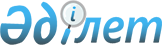 О внесении изменений и дополнения в решение маслихата города Астаны от 22 сентября 2010 года № 387/51-IV "О Правилах предоставления жилищной помощи в городе Астане"
					
			Утративший силу
			
			
		
					Решение маслихата города Астаны от 28 марта 2013 года № 119/14-V. Зарегистрировано Департаментом юстиции города Астаны 3 мая 2013 года № 775. Утратило силу решением маслихата города Астаны от 6 марта 2019 года № 363/45-VI.
      Сноска. Утратило силу решением маслихата города Астаны от 06.03.2019 № 363/45-VI (вводится в действие по истечении десяти календарных дней после дня его первого официального опубликования).
      В соответствии с Законом Республики Казахстан от 23 января 2001 года "О местном государственном управлении и самоуправлении в Республике Казахстан", маслихат города Астаны РЕШИЛ:
      1. Внести в решение маслихата города Астаны от 22 сентября 2010 года № 387/51-IV "О Правилах предоставления жилищной помощи в городе Астане" (зарегистрировано в Реестре государственной регистрации нормативных правовых актов 29 октября 2010 года за № 652, опубликовано в газетах "Астана акшамы" № 129 от 20 ноября 2010 года, "Вечерняя Астана" № 135 от 20 ноября 2010 года ) следующие изменения и дополнение:
      в Правилах предоставления жилищной помощи в городе Астане, утвержденных указанным решением:
      пункт 2 изложить в следующей редакции:
      "2. Жилищная помощь предоставляется в виде денежных выплат малообеспеченным семьям (гражданам), постоянно проживающим в городе Астане и являющимся собственниками или нанимателями (поднанимателями) жилища.
      Жилищная помощь предоставляется на оплату коммунальных и иных услуг, а также стоимости прибора учета для граждан, проживающих в приватизированных жилых помещениях (квартирах), индивидуальном жилом доме, в случае, если расходы на эти цели превышают предельно-допустимый уровень расходов семьи.";
      пункт 10 изложить в следующей редакции:
      "10. К заявлению о назначении жилищной помощи прилагаются следующие документы (копии и оригиналы для сверки, кроме справок, предоставляемых в оригинале):
      1) документы, удостоверяющие личность всех членов семьи, проживающих совместно с собственником (нанимателем, поднанимателем) жилища;
      2) справка об отсутствии (наличии) зарегистрированных прав на недвижимое имущество, выданная территориальным органом Министерства юстиции Республики Казахстан;
      3) правоустанавливающий документ на жилище (договор приватизации, договор дарения, договор купли-продажи и т.д.);
      4) книга регистрации граждан;
      5) свидетельство о заключении или расторжении брака;
      6) сведения о доходах семьи;
      7) документы, подтверждающие трудовую деятельность;
      8) справка формы № 4 из органов ЗАГСа (для одиноких матерей);
      9) счета на потребление коммунальных услуг за месяц предшествующий месяцу обращения за назначением жилищной помощи;
      10) счет о размере целевого взноса на капитальный ремонт общего имущества объекта кондоминиума и (или) счет о размере ежемесячных взносов на накопление средств на капитальный ремонт общего имущества объекта кондоминиума, предъявляемые органом управления объекта кондоминиума, на основании сметы расходов на проведение отдельных видов капитального ремонта общего имущества объекта кондоминиума, согласованной с местным исполнительным органом (жилищной инспекцией), утвержденной на общем собрании собственников и нанимателей (поднанимателей) квартир и заверенный печатью, подписью руководителя органа управления объекта кондоминиума;
      11) квитанция-счет за услуги телекоммуникаций или копия договора на оказание услуг связи;
      12) счет о размере арендной платы за пользование жилищем, предъявленный местным исполнительным органом;
      13) квитанция-счет стоимости прибора учета – для граждан, проживающих в приватизированных жилых помещениях (квартирах), индивидуальном жилом доме.".
      2. Настоящее решение вводится в действие по истечении десяти календарных дней после дня его первого официального опубликования.
					© 2012. РГП на ПХВ «Институт законодательства и правовой информации Республики Казахстан» Министерства юстиции Республики Казахстан
				
Председатель сессии
маслихата города Астаны
Э. Суханбердиева
Секретарь маслихата
города Астаны
С. Есилов